MAKE A COPY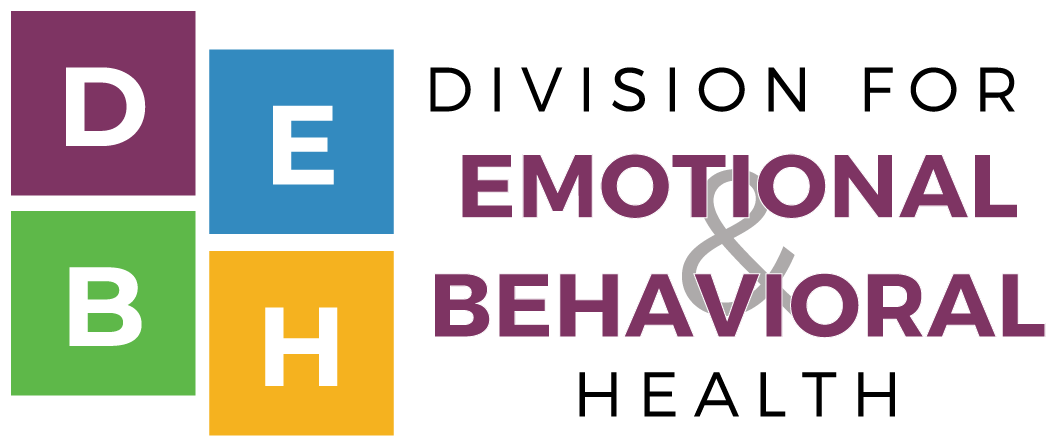 DEBH SUBDIVISION APPLICATION***ATTACH CURRENT STATE MEMBERSHIP LISTThis is to apply for the acceptance of our organization, namely:_____________________________________________________________________________________(Proposed name of subdivision)as an official subdivision of the Division of Emotional and Behavioral Health for ___(state/province)__.Date present organization was established: __________________________________________________Date present organization voted to apply for acceptance as a subdivision _________________________We understand that during the period required by DEBH to qualify as a subdivision, we shall enjoy all the rights of a subdivision in this state/province.For the subdivision:	_________________________________________		___________________			                  Subdivision President’s Signature			  DateTo Be Completed by DEBH MSS Chair:Date became an active applicant subdivision ________________	Membership on this date: __________Constitution and bylaws approved:  Yes / No		Minimum of 3 member officers:  Yes / NoDEBH Approval Signature:
____________________________________________________		_________________________                        (DEBH President)		                                                                DatePlease complete and return this form to your DEBH Membership Services and Support (MSS) chair to apply for official recognition as a subdivision.